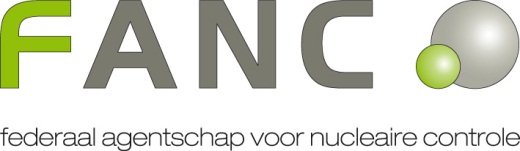 Departement Gezondheid & LeefmilieuBescherming van de GezondheidStageattest voor de aanvrager van een erkenning als arbeidsgeneesheer belast met het medisch toezicht van beroepshalve blootgestelde personen (art. 75 van het KB van 20/07/2001)1. Aanvrager:Naam:						Voornaam:Geboorteplaats- en datum:		2.  Vraagt erkenning: O klasse II en III	- Naam academische stagemeester coördinator:	- Handtekening academische stagemeester coördinator:		
O klasse I		O is reeds erkend voor klasse II en III						O heeft nog geen erkenning voor klasse II en III3.  Stagerooster:Totale stageduur:                          heures uurDatum:		Handtekening aanvrager: DatumAantal uurOnderwerpNaamStagemeesterHandtekeningStagemeester